Geometria analitycznaOkrąg w układzie współrzędnych 2GRUPAIMIĘ I NAZWISKOSprawdź, czy podane równanie jest równaniem okręgu Sprawdź, czy podane równanie jest równaniem okręgu Sprawdź, czy podane równanie jest równaniem okręgu Równanie okręgu o środku w  punkcie  i promieniu  :Wzory skróconego mnożenia:Film: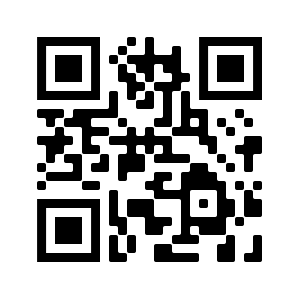 Odp: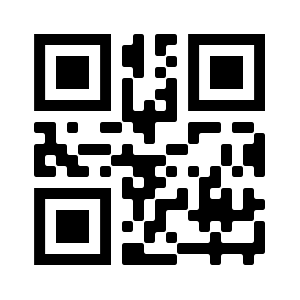 Sprawdź, czy podane równanie jest równaniem okręgu Sprawdź, czy podane równanie jest równaniem okręgu Sprawdź, czy podane równanie jest równaniem okręgu Film: Odp: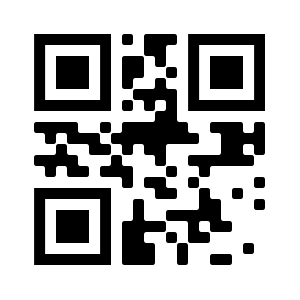 Dla jakich wartości parametru    równanie opisuje okrąg?Dla jakich wartości parametru    równanie opisuje okrąg?Dla jakich wartości parametru    równanie opisuje okrąg?Film: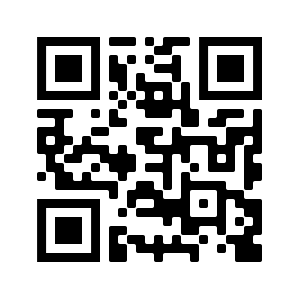 Odp: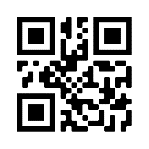 Geometria analitycznaOkrąg w układzie współrzędnych 2GRUPAIMIĘ I NAZWISKOSprawdź, czy podane równanie jest równaniem okręgu Sprawdź, czy podane równanie jest równaniem okręgu Sprawdź, czy podane równanie jest równaniem okręgu Równanie okręgu o środku w  punkcie  i promieniu  :Wzory skróconego mnożenia:Film:Odp:Sprawdź, czy podane równanie jest równaniem okręgu Sprawdź, czy podane równanie jest równaniem okręgu Sprawdź, czy podane równanie jest równaniem okręgu Film:Odp:Dla jakich wartości parametru    równanie opisuje okrąg?Dla jakich wartości parametru    równanie opisuje okrąg?Dla jakich wartości parametru    równanie opisuje okrąg?Film:Odp: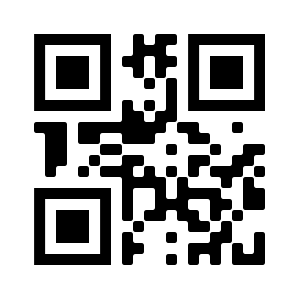 